Feasibility Assessment BEI® for Substance Name (Times 14 bold, 18 pt after)This assessment examines the feasibility of developing a BEI for… (times 12)Occupational Exposure (Times 12 bold, 6 pt before, 12 pt after)Text: (Times 12)Health Risks (Times 12 bold, 6 pt before, 12 pt after)Toxicokinetic Information (Times 12 bold, 6 pt before, 12 pt after)Biological Sampling Issues (Times 12 bold, 6 pt before, 12 pt after)Relationship of Biological Indicators to Health Risk (Times 12 bold, 6 pt before, 12 pt after)Summary (Times 12 bold, 6 pt before, 12 pt after)Literature Cited (Times 12 bold, 6 pt before, 12 pt after)Page Margins: 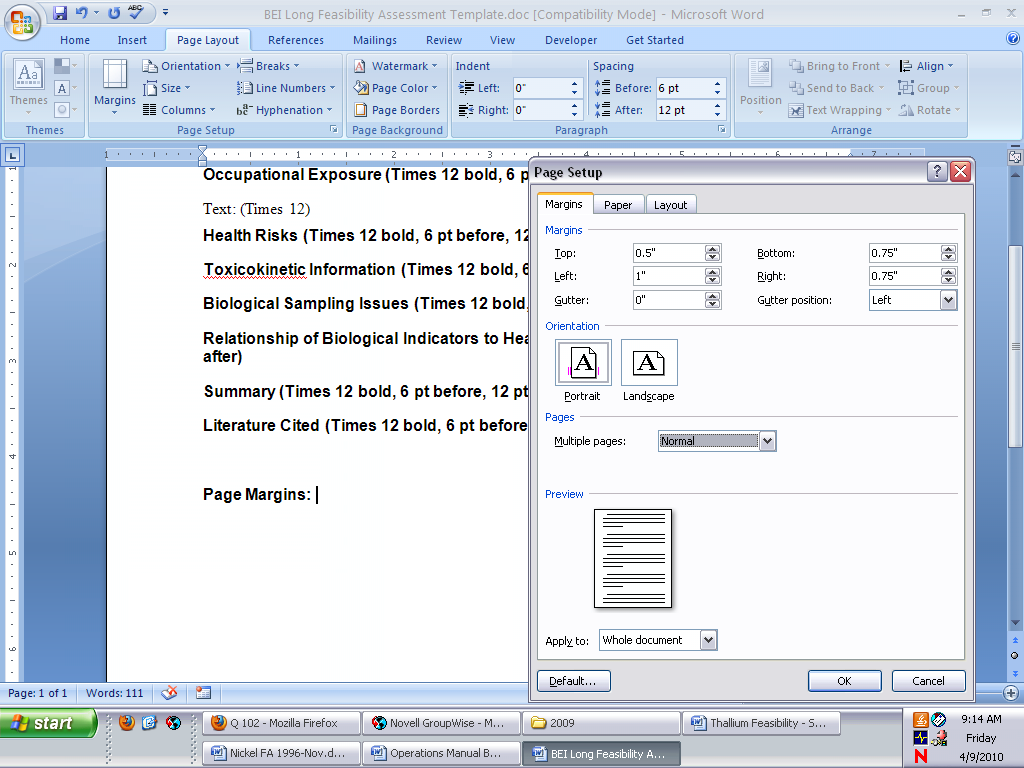 